MKPS Tree DayPlanting Out our Future Woodland with Kinglake LandcareOnce again wonderful Kinglake Landcare helped us to get our school growing. Since the Black Saturday fires destroyed our old school, we have been establishing our new school site on the site of a grassy tree-less paddock. We have been gradually planting out areas to increase the biodiversity of our school and provide habitat for local fauna. Some messages from the MKPS children…Landcare came to school to help us. I liked it. It was fun because I liked hitting the stakes in with the hammer. Thank you for helping us. HamishThanks for helping us. I liked hammering and planting trees. Michael and TahliaThank you for helping us plant the trees. I hope I see you again. JaiI liked hammering with Jayden. Thank you for helping us. MaddieThank you for hammering in the stakes and for helping us to plant the trees. Mickayla and DeacanThank you for coming and planting trees with us. Thomas and PeterI liked hammering. It was fun. Thank you for helping us to plant the trees. Isla and TylerThank you for helping us to plant trees. Dylan and JoshThank you for helping us with all the tools to plant the trees. MaxThank you for teaching us how to plant trees. I liked making the holes, hammering and putting the plants in. The tricky part was making the holes with the pogo sticks. The animals will like it.  I hope you will come back to plant more trees with us another time. Jasraj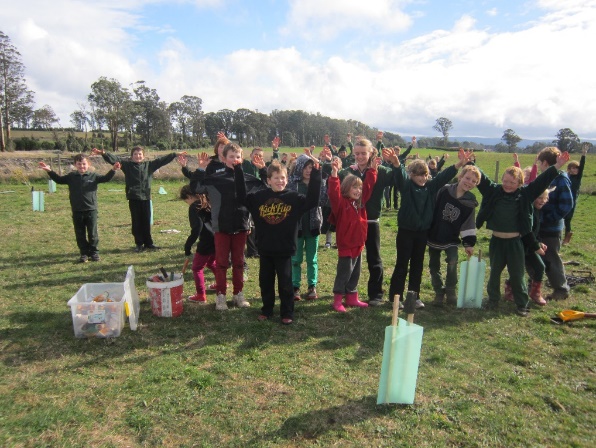 